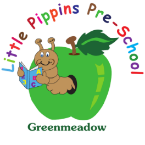 Little Pippins Preschool and Out of School Club Pen Close, Greenmeadow, Swindon, SN25 3LW Tel: 01793 495680/ 07875623507 Email:Littlepippins-preschool@hotmail.comOfsted Reg: EY395963 Charity No: 1044128Dear ParentsI hope you are all well.  Firstly, I would like to thank you for supporting us this year and especially over these last 10 days whilst we’ve had to isolate.I am writing to confirm that we will be reopening on Thursday 2nd September to all our families. With regards to the changes which came into force on the 19th July, we will no longer have to provide test and trace with your details.  This means all templates for test and trace will be filled and shredded after 6 months unless the government decide differently. Attached to this letter is your copy of our Updated Parent Covid Agreement.The setting requires you to read through the agreement, sign and hand in on your first day back in September. If you have any questions regarding the agreement or the risk assessment (which has been sent out and shared with you on Parentmail), please email me on littlepippins-preschool@hotmail.com.  I will deal with any worries or concerns you may have asap. We will no longer be operating a staggered start and finish system in September and going forward. All children attending breakfast club must arrive between 7.45-8am.  Apple room have the flexibility hour between 8-8.50 to drop off their children if they are down for an 8am start. All other children for the Apple room and Pippins room will be allowed to drop off at 9am.  Children attending the afternoon session will need to be dropped off at 12pm for the Pippins room and 1pm for the Apple room. All drop offs and collection will continue from our main doors rather than coming in to the building.  We will review this over the coming months, as we have found that 90% of the children this year have come into the preschool with limited distress and the have settle quicker.  Collection times will be the same as the session time 12pm for Pippins room, Apple room collection at 1pm, 4pm 5pm or 6pm.  We will again have a flexible hour between 5-6 to collect from the Apple room. Afterschool club will have their collections from 4pm, and will be flexible from 4.30-6pm to collect.We would like for parents to continue to follow the one-way system when dropping off and collecting, especially as we have removed the staggered start and finish times.  Please do not walk through the car park or back on yourself past other people waiting to drop off. As parents you will no longer be required to wear a mask from September, however if you wish to this is perfectly fine as our Staff will be continuing to wear masks to keep themselves and the children safe. Some things that will be staying in place - a ban on Calpol or medicine given before coming in to the setting.  If your child is symptomatic they will not be allowed in the setting and will need a PCR book, Please DO NOT use LTF test on children these are for Asymptomatic people.  We will continue with regular hand washing, have windows open and ask that children limit the amount of items they bring with them to pre-school.  A shed will be out the front of the building for all belongs to go in. Lunchboxes can go straight on the lunchbox trolley when dropping off and book bags in the labelled box. We will again keep your children’s Water bottle and bag with spare clothes, nappies in etc on their pegs and messages will be sent home when we need replacements. So if your child is in nappy when we return in September please bring a full pack of nappies which can stay on your child’s peg. All parents are required to be aware of our control measures Ensure good hygiene for everyone.Maintain appropriate cleaning regimes, using standard products such as detergents.Keep occupied spaces well ventilated.Follow public health advice on testing, self-isolation and managing confirmed cases of COVID-19.If your child is showing symptoms of Covid they will not be allowed in the setting and will need to isolate and book a PCR TEST. If that comes back as negative they can return to the setting. If your child tests positive they will need to isolate for 10 days, if at the end of the 10 days they still have a temp they must stay home and seek medical advice. 	From September all fully vaccinated staff and under 18s no longer have to isolate so we won’t be sending groups of children home to isolate.  It’s vital we adhere to these rules to keep everyone safe.All staff will continue testing twice a week until the end of September when these rules will be reviewed again. The garden is now open so both groups of children will be mixing whilst outdoors and all of our resources and activities will be back in the room for the children to access. Children can now attend more than one setting, if your child does attend another setting, childminder, afterschool club etc. please let me know before September. I would like to thank you for your co-operation at this time, and understand that this year has been difficult for everyone. I know the staff as well as myself are looking forward to see all the children again in September and to help them get back to education and support their emotional wellbeing.  Thanks Stephanie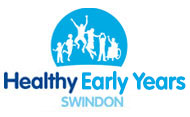 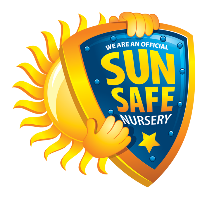 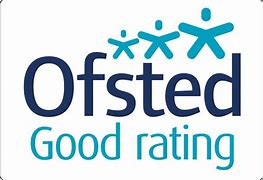 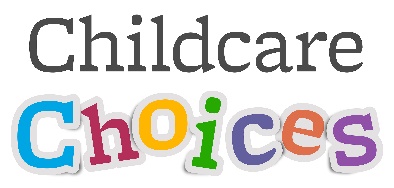 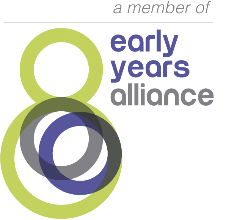 